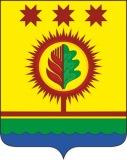 Об утверждении Примерного положения об оплате труда работников муниципальных учреждений Шумерлинского муниципального округа, занятых в сфере культурыАдминистрация Шумерлинского муниципального округа  п о с т а н о в л я е т:         1. Утвердить прилагаемое Примерное положение об оплате труда работников муниципальных учреждений Шумерлинского муниципального округа, занятых в сфере культуры (далее - Положение).         2. Финансирование расходов, связанных с реализацией настоящего постановления, осуществлять в пределах объема средств, поступающих в установленном порядке из бюджета Шумерлинского муниципального округа муниципальным учреждениям Шумерлинского муниципального округа, и средств, поступающих от приносящей доход деятельности.         3. Рекомендовать руководителям муниципальных учреждений Шумерлинского муниципального округа в сфере культуры принять на основании Положения аналогичные правовые акты об оплате труда работников.        4. Контроль за выполнением настоящего постановления возложить на Сектор культуры и архивного дела администрации Шумерлинского муниципального округа.        5. Признать утратившими силу:        постановление администрации Шумерлинского района от 27.11.2014 № 594 «Об утверждении Положения об оплате труда работников муниципальных учреждений Шумерлинского района Чувашской Республики, занятых в сфере культуры»;        постановление администрации Шумерлинского района от 11.04.2017 № 145 «О внесении изменения в постановление администрации Шумерлинского района от 27.11.2014 №594 «Об утверждении Положения об оплате труда работников муниципальных учреждений Шумерлинского района Чувашской Республики, занятых в сфере культуры»;        постановление администрации Шумерлинского района от 27.12.2017 № 685 «О внесении изменения в постановление администрации Шумерлинского района от 27.11.2014 №594 «Об утверждении Положения об оплате труда работников муниципальных учреждений Шумерлинского района Чувашской Республики, занятых в сфере культуры»;         постановление администрации Шумерлинского района от 17.10.2019 № 673 «О внесении изменений в постановление администрации Шумерлинского района Чувашской Республики  от 27.11.2014 № 594 «Об утверждении Положения об оплате труда работников муниципальных учреждений Шумерлинского района Чувашской Республики, занятых в сфере культуры»»;          постановление администрации Шумерлинского района от 16.10.2020 № 550 «О внесении изменений в постановление администрации Шумерлинского района Чувашской Республики  от 27.11.2014 № 594 «Об утверждении Положения об оплате труда работников муниципальных учреждений Шумерлинского района Чувашской Республики, занятых в сфере культуры»».        6. Настоящее постановление вступает в силу после его официального опубликования в издании «Вестник Шумерлинского района» и подлежит размещению на официальном сайте Шумерлинского муниципального округа в информационно-телекоммуникационной сети «Интернет».Врио главы администрацииШумерлинского муниципального округаЧувашской Республики                                                                                     Т.А. Караганова   Приложение к постановлению администрации Шумерлинского муниципального округаот  02.03.2022 № 112      ПРИМЕРНОЕ ПОЛОЖЕНИЕоб оплате труда работников муниципальных учрежденийШумерлинского муниципального округа,занятых в сфере культурыI. Общие положения 1.1. Настоящее Примерное положение об оплате труда работников муниципальных учреждений Шумерлинского муниципального округа, занятых в сфере культуры  (далее - Положение), разработано в соответствии с постановлением Кабинета Министров Чувашской Республики от 12 ноября . № 347 «Об оплате труда работников государственных учреждений Чувашской Республики, занятых в сфере культуры, кинематографии, средств массовой информации». 1.2. Настоящее Положение регулирует порядок оплаты труда работников муниципальных учреждений Шумерлинского муниципального округа, занятых в сфере культуры (далее - учреждение). 1.3. Положение определяет порядок формирования фонда оплаты труда работников учреждений за счет средств бюджета Шумерлинского муниципального округа и средств, поступающих от приносящей доход деятельности, установления размеров окладов (должностных окладов) по профессиональным квалификационным группам, повышающих коэффициентов к окладам, а также выплат компенсационного и стимулирующего характера.1.4.  Месячная заработная плата работника, полностью отработавшего за этот период норму рабочего времени и выполнившего норму труда (трудовые обязанности), не может быть ниже минимального размера оплаты труда, установленного в соответствии с законодательством Российской Федерации.1.5. Фонд оплаты труда работников учреждения формируется на календарный год исходя из объема средств, поступающих в установленном порядке учреждению из бюджета Шумерлинского муниципального округа, и средств, поступающих от приносящей доход деятельности.Средства на оплату труда, формируемые за счет бюджетных ассигнований и средств, поступающих от приносящей доход деятельности, могут направляться учреждениями на выплаты стимулирующего характера. 1.6. Введение в  учреждениях новой системы оплаты труда не может рассматриваться как основание для отказа от предоставления льгот и гарантий, установленных трудовым законодательством. 1.7. Системы оплаты труда работников учреждений устанавливаются коллективными договорами, соглашениями, локальными нормативными актами в соответствии с трудовым законодательством, иными нормативными правовыми актами Российской Федерации и нормативными правовыми актами Чувашской Республики, муниципальными правовыми актами Шумерлинского муниципального округа, содержащими нормы трудового права, а также настоящим Положением.II. Порядок и условия оплаты трудаработников, относящихся к основному персоналу2.1. Основные условия оплаты труда         2.1.1. Система оплаты труда работников учреждений включает в себя оклады (должностные оклады), повышающие коэффициенты к окладам (должностным окладам), выплаты компенсационного и стимулирующего характера.2.1.2.  Система оплаты труда работников учреждения устанавливается с учетом:а) единого тарифно-квалификационного справочника работ и профессий рабочих, единого квалификационного справочника должностей руководителей, специалистов и служащих или профессиональных стандартов;б) государственных гарантий по оплате труда;в) перечня видов выплат компенсационного характера;г) перечня видов повышающих коэффициентов и иных выплат стимулирующего характера;д) рекомендаций Российской трехсторонней комиссии  по урегулированию социально-трудовых отношений и Республиканской трехсторонней комиссии по урегулированию социально-трудовых отношений.    2.1.3. Рекомендуемые минимальные размеры окладов (должностных окладов) работников учреждения устанавливаются на основе отнесения занимаемых ими должностей к профессиональным квалификационным группам (Приказы Министерства здравоохранения и социального развития Российской Федерации от 31.08.2007 № 570 «Об утверждении профессиональных квалификационных групп должностей работников культуры, искусства и кинематографии», от 29.05.2008 № 247н  «Об утверждении профессиональных квалификационных групп общеотраслевых должностей руководителей, специалистов и служащих», от 18.07.2008 № 342н «Об утверждении профессиональных квалификационных групп должностей работников печатных средств массовой информации», от 29.05.2008 № 248н «Об утверждении профессиональных квалификационных групп общеотраслевых профессий рабочих»):            2.1.4. Рекомендуемые минимальные размеры окладов работников учреждения, осуществляющих профессиональную деятельность по профессиям рабочих, устанавливаются в зависимости  от разряда выполняемых работ в соответствии с Единым тарифно-квалификационным справочником работ и профессий рабочих:1 разряд – 4141 рубль;2 разряд – 4342 рубля;3 разряд – 4549 рублей;4 разряд – 5052 рубля;5 разряд – 5604 рубля;6 разряд – 6157 рублей;7 разряд – 6766 рублей;8 разряд – 7431 рубль.2.1.5. Учреждение в пределах имеющихся у него средств на оплату труда работников самостоятельно определяет размеры премий и других мер материального стимулирования.2.1.6. Руководитель учреждения на основе расчетов и в пределах средств, предусмотренных на оплату труда работников, устанавливает размеры повышающих коэффициентов к окладам (должностным окладам) по профессиональным квалификационным группам, руководствуясь настоящим Положением.  2.1.7. К размерам окладов (должностных окладов) предусматривается установление следующих коэффициентов:персональный повышающий коэффициент к окладу (должностному окладу);повышающий коэффициент к окладу (должностному окладу) по занимаемой должности;повышающий коэффициент к окладу (должностному окладу) за выполнение важных (особо важных) и ответственных работ (особо ответственных работ).Решение о введении соответствующих коэффициентов принимается учреждением с учетом обеспечения указанных выплат финансовыми средствами. Размер выплат по повышающему коэффициенту к окладу определяется путем умножения размера оклада работника на повышающий коэффициент. Выплаты по повышающему коэффициенту к окладу (должностному окладу) носят стимулирующий характер.Повышающие коэффициенты к окладам (должностным окладам) устанавливаются на определенный период времени в течении соответствующего календарного года.Рекомендуемые размеры и иные условия применения повышающих коэффициентов к окладам  (должностным окладам) приведены в подпунктах 2.1.8. – 2.1.10. пункта 2.1. настоящего Положения.2.1.8. Персональный повышающий коэффициент к окладу (должностному окладу)  устанавливается работнику для доведения месячной заработной платы работника до минимального размера оплаты труда в случае, когда месячная заработная работника, отработавшего за этот период норму рабочего времени и выполнившего нормы труда (трудовые обязанности), окажется ниже минимального размера оплаты труда, установленного в соответствии с законодательством Российской Федерации.2.1.9. Повышающий коэффициент к окладу (должностному окладу)  по занимаемой должности устанавливается работникам учреждений, занимающим должности, предусматривающие должностное категорирование:главный -  0,25;ведущий -   0,20;высшей категории -  0,15;первой категории – 0,10;второй категории – 0,05.Применение повышающего коэффициента к окладу (должностному окладу) по занимаемой должности не образует новый оклад (должностной оклад) и не  учитывается при начислении иных стимулирующих и компенсационных выплат, устанавливаемых в процентном отношении к  окладу (должностному окладу).2.1.10. Повышающий коэффициент к окладу (должностному окладу) за выполнение важных  (особо важных) и ответственных  (особо ответственных) работ устанавливается по решению руководителя учреждения работникам, тарифицированным не ниже 6 разряда Единого тарифно-квалификационного справочника работ и профессий рабочих и привлекаемым для выполнения важных (особо важных) и ответственных (особо ответственных) работ. Рекомендуемый размер повышающего коэффициента к окладу (должностному окладу) за выполнение важных (особо важных) и ответственных (особо ответственных) работ – до 0,5.Перечень высококвалифицированных профессий рабочих (тарифицированных  не ниже 6 разряда Единого тарифно- квалификационного справочника работ  и профессий рабочих), привлекаемых для выполнения важных (особо важных) и ответственных (особо ответственных) работ, приведен в приложении № 1 к настоящему Положению.2.2. Компенсационные выплаты.2.2.1. Выплаты компенсационного характера устанавливаются настоящим Положением к окладам (должностным окладам) работников  по соответствующим  профессиональным квалификационным группам  в процентах от фиксированного размера оклада (должностного оклада), установленного работнику за исполнение им трудовых (должностных) обязанностей за календарный месяц, а в случаях, предусмотренных законодательством, - в процентах от заработной платы работника. 2.2.2. В учреждениях устанавливаются следующие виды компенсационных выплат:а) выплаты работникам, занятым на работах с вредными и (или) опасными условиями труда, устанавливаются в соответствии со статьей 147 Трудового кодекса Российской Федерации. Рекомендуемые размеры выплат приведены в приложении № 2 к настоящему Положению;б) выплаты за работу в условиях, отклоняющихся от нормальных (при выполнении работ различной квалификации, совмещении профессий (должностей), работе в ночное время, выходные, нерабочие праздничные дни и при выполнении работ в других условиях, отклоняющихся от нормальных), осуществляются в соответствии со статьями 149, 151, 153, 154 Трудового кодекса Российской Федерации.2.2.3. Конкретные  размеры выплат компенсационного характера не могут быть ниже предусмотренных  трудовым законодательством и иными нормативными правовыми актами, содержащими нормы трудового права. 2.2.4. Размеры и условия осуществления выплат компенсационного характера конкретизируются в трудовых договорах работников.  2.3. Стимулирующие выплаты.2.3.1. В целях поощрения работников в учреждениях устанавливаются стимулирующие выплаты в соответствии с настоящим Положением.2.3.2. Размеры и условия осуществления выплат стимулирующего характера устанавливаются настоящим Положением, коллективными договорами, локальными нормативными актами учреждений на основе формализованных показателей и критериев эффективности работы, измеряемых качественными и количественными показателями.      2.3.3. В учреждениях устанавливаются следующие виды выплат стимулирующего характера:выплаты  за интенсивность и высокие результаты работы;выплаты  за качество выполняемых работ;выплаты  за стаж непрерывной работы, выслугу лет;премиальные выплаты по итогам работы.Рекомендуемые размеры и иные условия установления стимулирующих надбавок к окладам (должностным окладам) приведены в подпунктах 2.3.4 – 2.3.7  пункта 2.3 настоящего Положения.2.3.4. Стимулирующая надбавка за интенсивность и высокие результаты работы  устанавливается  работникам из числа:а)  персонала учреждений  в зависимости от их фактической занятости или нагрузки, участия в подготовке новой программы (выпуске нового спектакля, постановки);б)  персонала учреждений  за организацию и проведение выставок, тематических лекций, культурно- массовых, историко – просветительских акций и других мероприятий.Размер  и порядок выплаты надбавки устанавливаются локальными нормативными актами учреждений. Надбавка устанавливается на срок не более 1 года, по истечении которого может быть сохранена или отменена. Рекомендуемый размер - до 300 процентов от оклада (должностного оклада). 2.3.5. Выплата стимулирующего характера за качество выполняемых работ устанавливаются  работникам учреждения:а) по результатам оценки выполнения утвержденных критериев и показателей деятельности работников учреждения,  характеризующих качество выполняемых работ. Критерии и показатели деятельности работников учреждения утверждаются руководителем учреждения по согласованию с профсоюзной организацией учреждения или совещательным органом учреждения. Размер  и порядок выплаты надбавки устанавливаются локальными нормативными актами учреждений. Размер выплат может устанавливаться  как в абсолютном значении, так и в процентном отношении к окладам (должностным окладам). Максимальным размером выплата надбавки за качество выполняемых работ не ограничена;б) за наличие почетных званий по основному профилю профессиональной деятельности.Работникам, имеющим почетные звания, устанавливается стимулирующая надбавка  в следующих размерах:заслуженный  деятель искусств Российской Федерации, заслуженный работник культуры Российской Федерации – до 50 процентов от оклада (должностного оклада);заслуженный деятель искусств Чувашской Республики,  заслуженный  работник культуры Чувашской Республики – до 40 процентов от оклада (должностного оклада).Стимулирующая надбавка работникам, имеющим несколько почетных званий, устанавливается по одному из них, имеющему большое значение.2.3.6. Стимулирующая надбавка за выслугу лет устанавливается:работникам учреждений, осуществляющим свою профессиональную деятельность по должностям работников культуры в зависимости от стажа работы в сфере культуры;работникам учреждений, осуществляющим свою профессиональную деятельность по общеотраслевым должностям служащих и профессиям рабочих, в зависимости от стажа работы в организациях независимо от их организационно-правовой формы и формы собственности.Рекомендуемые  размеры (в процентах от оклада (должностного оклада):при выслуге от 3 до 5 лет – 5 процентов;при выслуге от 5 до 10 лет – 10 процентов;при выслуге от 10 до 15 лет – 15  процентов;при выслуге лет от 15 до 20 лет – 20 процентов;при выслуге лет свыше 20 лет – 25 процентов.2.3.7.  Конкретный размер выплаты стимулирующего характера по итогам работы может определятся как в процентах к окладу (должностному окладу) по соответствующей профессиональной квалификационной группе, так и в абсолютном размере. При этом максимальный размер выплаты стимулирующего характера по итогам работы составляет не более 3 окладов в год.2.3.8. Выплаты стимулирующего характера производятся по решению руководителя учреждения  в пределах фонда оплаты труда, сформированного за счет средств бюджета Шумерлинского муниципального округа и средств, поступающих от приносящей доход деятельности. III. Условия оплаты труда руководителей учреждений, их заместителей, главного бухгалтера3.1. Заработная плата руководителя, его заместителей, главного бухгалтера  учреждения состоит из должностного оклада, выплат компенсационного и стимулирующего характера.3.2. Размер должностного оклада руководителя учреждения определяется трудовым договором в зависимости от сложности  труда, в том числе с учетом масштаба управления и особенностей деятельности учреждения.Порядок определения размера должностного оклада руководителя учреждения утверждается муниципальным правовым актом администрации Шумерлинского муниципального округа.3.3. Должностные оклады заместителей руководителей и главных бухгалтеров учреждений устанавливаются на 10-30 процентов ниже должностных окладов руководителей этих учреждений.  3.4. С учетом условий труда руководителю учреждения, его заместителям, главному бухгалтеру устанавливаются выплаты компенсационного характера, предусмотренные пунктом 2.2 настоящего Положения, в процентах к должностным окладам или в абсолютных размерах, если иное не установлено федеральными законами и иными нормативными правовыми актами Российской Федерации и законами  и иными нормативными правовыми актами Чувашской Республики.Руководителю учреждения, его заместителям, главному бухгалтеру  устанавливаются выплаты стимулирующего характера, предусмотренные, пунктом 2.3 настоящего Положения, за исключением выплаты за интенсивность и высокие результаты работы, предусмотренной подпунктом 2.3.4 пункта 2.3 настоящего Положения, и выплаты за качество выполняемых работ, предусмотренной подпунктом «а» подпункта  2.3.5 пункта 2.3 настоящего Положения. Конкретные размеры выплат компенсационного и стимулирующего характера для руководителя учреждения устанавливаются органом местного самоуправления Шумерлинского муниципального округа, осуществляющим функции и полномочия учредителя учреждения (далее - орган местного самоуправления), для заместителей руководителя, главного бухгалтера – руководителем учреждения по согласованию с совещательным органом  в пределах фонда оплаты труда.3.5. Выплата за совмещение профессий (должностей) руководителю учреждения устанавливается по соглашению сторон трудового договора с учетом содержания и (или) объема дополнительной работы.3.6. Выплаты стимулирующего характера по итогам работы (премия) руководителю учреждения производятся с учетом достижения показателей муниципального задания на оказание муниципальных услуг (выполнение работ), а также иных показателей эффективности деятельности учреждения, работы его руководителя.Порядок определения и условия выплат стимулирующего характера по итогам работы руководителю учреждения, а также перечень показателей эффективности деятельности учреждения, работы его руководителя устанавливаются муниципальным правовым актом Шумерлинского муниципального округа Чувашской Республики. 3.7. Предельный уровень соотношения среднемесячной заработной платы руководителя учреждения и среднемесячной заработной платы работников этого учреждения  (без учета заработной платы руководителя учреждения) определяется нормативным правовым актом администрации Шумерлинского муниципального округа в кратности от 1 до 5. Предельный уровень соотношения среднемесячной заработной платы  заместителей руководителя, главного бухгалтера учреждений и среднемесячной заработной платы   работников этих учреждений (без учета заработной платы руководителя учреждения, заместителей руководителя, главного бухгалтера) определяется нормативным правовым актом администрации Шумерлинского муниципального округа в кратности от 1 до 2,5. Соотношение среднемесячной заработной платы руководителя учреждения, его заместителей и главного бухгалтера и среднемесячной заработной платы работников этого учреждения, формируемой за счет всех источников финансового обеспечения, рассчитывается  за календарный год. Соотношение среднемесячной заработной платы руководителя учреждения, его заместителей и главного бухгалтера  и среднемесячной заработной платы работников учреждения определяется путем деления среднемесячной заработной платы соответствующего  руководителя учреждения, его заместителей и главного бухгалтера на среднемесячную заработную плату работников этого учреждения (без учета заработной платы руководителя учреждения, заместителей руководителя, главного бухгалтера). Определение среднемесячной заработной платы в указанных целях осуществляется  в соответствии с Положением об особенностях порядка исчисления средней заработной платы, утвержденным постановлением Правительства Российской Федерации от 24.12.2007 г. № 922 «Об особенностях порядка исчисления средней заработной платы».IV. Другие вопросы оплаты труда4.1. Штатное расписание учреждения утверждается руководителем этого учреждения  и включает в себя  все должности служащих (профессии рабочих) данного учреждения.  Штатное расписание согласовывается с главой Шумерлинского муниципального округа и финансовым отделом администрации Шумерлинского муниципального округа.4.2. Для  выполнения работ, связанных с временным расширением объема оказываемых учреждением услуг, учреждение вправе привлекать помимо работников, занимающих должности (профессии), предусмотренные штатным расписанием, других работников на условиях срочного договора за счет средств, поступающих от приносящей доход деятельности.4.3. Из средств фонда оплаты труда работникам учреждений может быть оказана материальная помощь на основании личного заявления работника по решению руководителя учреждения.При наличии экономии по фонду оплаты труда по решению  руководителя учреждения работнику может быть оказана материальная помощь в следующих случаях:в связи с юбилейной датой работника (50 лет, 55 лет, 60 лет, 65 лет), - в размере до одного оклада;при наступлении непредвиденных событий (несчастный случай, пожар, кража и др.), требующих значительных затрат денежных средств, подтвержденных соответствующими документами, - в размере до двух окладов;смерти близких родственников, подтвержденной соответствующими документами, - в размере до двух окладов.В случае смерти работника материальная помощь выплачивается членам его семьи.4.4. При предоставлении ежегодного оплачиваемого отпуска работнику производится единовременная выплата материальной помощи в размере одного должностного оклада без учета повышающих коэффициентов или в абсолютном размере по решению руководителя. 4.5. Материальная помощь руководителю учреждения оказывается на основании распоряжения администрации Шумерлинского муниципального округа. Решение об оказании материальной помощи руководителю и ее конкретный размер принимает глава Шумерлинского муниципального округа.Приложение № 1к Положению об оплате труда работников муниципальных учрежденийШумерлинского муниципального округа, занятых в сфере культурыПЕРЕЧЕНЬВысококвалифицированных профессий рабочих(тарифицированные не ниже 6 разряда Единого тарифно- квалификационного справочника работ и профессий рабочих),  привлекаемых для выполнения важных (особо важных) и ответственных (особо ответственных) работХудожник, занятый изготовлением сложных макетов для театральных постановок.Водитель легковых автомобилей, автобусов, занятые перевозкой участников художественных коллективов и специалистов для культурного обслуживания населения. Приложение № 2к Положению об оплате труда работников муниципальных учрежденийШумерлинского муниципального округа, занятых в сфере культурыРекомендуемые размеры выплаткомпенсационного характера работникаммуниципальных учреждений культурыШумерлинского муниципального округа, занятым на работах с вредными и (или) опасными условиями труда ЧĂВАШ  РЕСПУБЛИКИЧУВАШСКАЯ РЕСПУБЛИКА ÇĚМĚРЛЕ МУНИЦИПАЛЛĂОКРУГĔН АДМИНИСТРАЦИЙĚ    ЙЫШĂНУ02.03.2022  112 № Çěмěрле хулиАДМИНИСТРАЦИЯШУМЕРЛИНСКОГО МУНИЦИПАЛЬНОГО ОКРУГА ПОСТАНОВЛЕНИЕ02.03.2022 № 112   г. ШумерляДолжности, отнесенные к ПКГ «Должности техническихисполнителей и артистов вспомогательного состава5811 рублейДолжности, отнесенные к ПКГ «Должности работниковкультуры, искусства среднего звена»7500 рублейДолжности, отнесенные к ПКГ «Должности работников культуры, искусства  ведущего звена»9947 рублейДолжности, отнесенные к ПКГ «Должности руководящегосостава учреждений культуры, искусства»Должности, отнесенные к ПКГ «Общеотраслевые                                            должности служащих первого уровня»Должности, отнесенные к ПКГ «Общеотраслевые                                            должности служащих второго уровня»Должности, отнесенные к ПКГ «Общеотраслевые                                            должности служащих третьего уровня»Должности, отнесенные к ПКГ «Общеотраслевые                                            должности служащих четвертого уровня»12914 рублей5542 рубля6760 рублей9947 рублей12914 рублей№п/пПеречень лиц, работающих в  муниципальных учреждениях культуры Шумерлинского муниципального округаРекомендуемый размер надбавки от оклада (должностного оклада)123Уборщики помещений, использующие дезинфицирующие средства, а также занятые уборкой общественных туалетов 10 процентов